CONTRATTO DI FIUME DEL …………   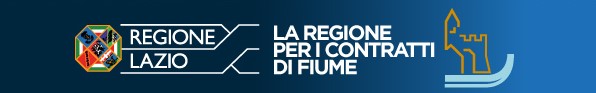 PRIMO PROGRAMMA D’AZIONE 2020-2023Scheda N° …..ASSE STRATEGICO A.1 ……………………………….(Riferimento al Quadro Sinottico del Documento Strategico)  ASSE STRATEGICO A.1 ……………………………….(Riferimento al Quadro Sinottico del Documento Strategico)  ASSE STRATEGICO A.1 ……………………………….(Riferimento al Quadro Sinottico del Documento Strategico)  OSObiettivi specifici di sostenibilità(Riferimento al Quadro Sinottico del Documento Strategico)  Riferimento  Obiettivi di Sviluppo SostenibileRiferimento  Obiettivi di Sviluppo SostenibileAZAzione  (Riferimento al Quadro Sinottico del Documento Strategico )  A 1.1 ………………………A 1.1 ………………………ATAttività  A 1.1.1 ………………………A 1.1.2 .……………………..A 1.1.3 .……………………..……………………………….A 1.1.1 ………………………A 1.1.2 .……………………..A 1.1.3 .……………………..……………………………….TPTipologia dell’attività    Studio/Ricerca/fattibilità     Progetto    Realizzazione interventi     Altro….    Studio/Ricerca/fattibilità     Progetto    Realizzazione interventi     Altro….CContributo dell’azione/attività alle Politiche Comunitarie, Nazionali e Piani e Programmi Regionali Es. Direttiva 2000/60/CE (direttiva Quadro sulle Acque).…………..…………………..Es. Direttiva 2000/60/CE (direttiva Quadro sulle Acque).…………..…………………..DDescrizione dell’AttivitàDescrizione dell’AttivitàDescrizione dell’AttivitàSRSoggetto Responsabile (che firmerà l’atto d’impegno del CdF)Attuatore ( se diverso )  ……………….Soggetti Coinvolti ……………….TATempi previsti per l’attuazione Avvio:                                                  Termine:RRisorse finanziarie complessive €………………….   Disponibili         € ………….   Da Reperire       € ………….Strumenti di finanziamento: Es. PSR - Misura ……. CACriticità atteseEs. Coordinamento tra i comuni …………..…………..Es. Coordinamento tra i comuni …………..…………..RISRisultati / prodotti Attesi ………..………..………..………..………..………..TCTerritorio coinvoltoDescrizione e riferimenti territoriali (coordinate GIS o altro per eventuale localizzazione ) Foto/Immagini/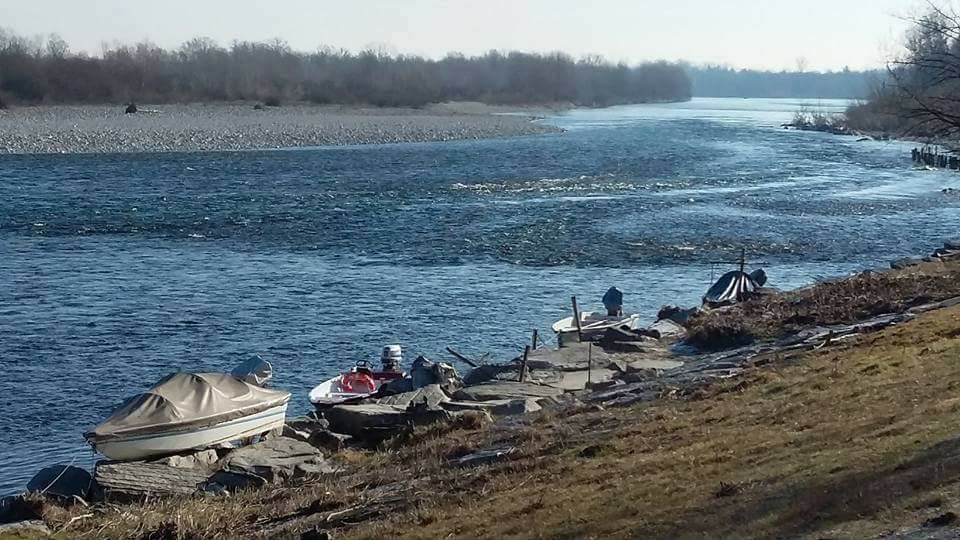 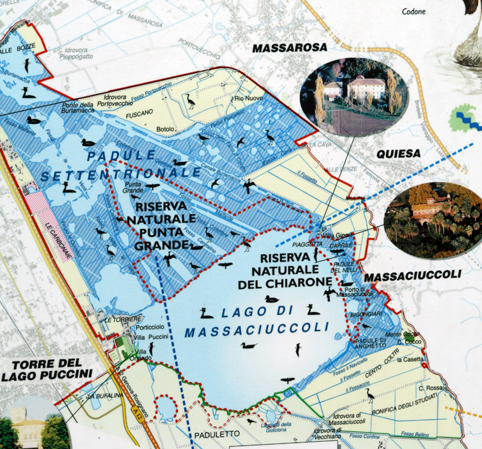 Cartografia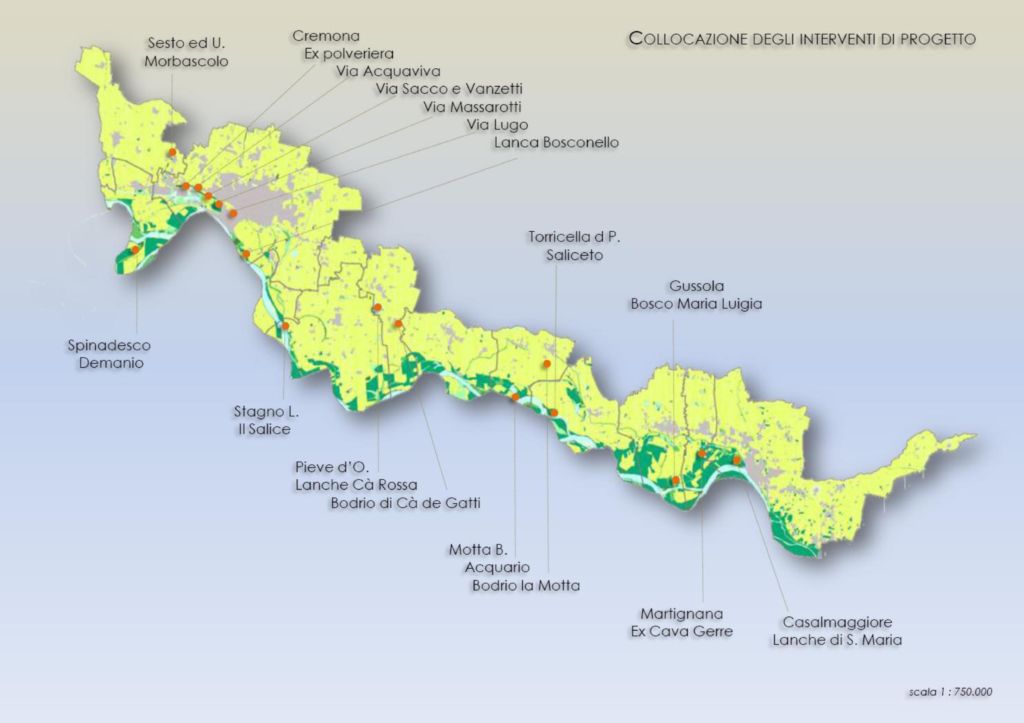 CartografiaReferente: Scheda Compilata da:  Dott……      Ufficio……………….   mail  ……….. tel ………….Dott……      Ufficio……………….   mail  ……….. tel ………….